撒谎对斋戒的影响أثر الكذب على الصوم[باللغة الصينية ]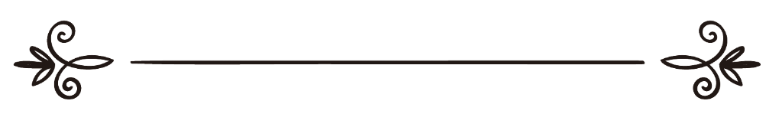 来源：伊斯兰问答网站مصدر : موقع الإسلام سؤال وجواب编审: 伊斯兰之家中文小组مراجعة: فريق اللغة الصينية بموقع دار الإسلام撒谎对斋戒的影响问：如果封斋的人通过撒谎获得了一段假期,比如说他要去履行副朝,并且给负责人出示伪造的签证等,可是事实并非如此.那么他的斋戒和礼拜的教法律列是什么?答：一切赞颂,全归真主.如果他说要去履行副朝,因此获得了一段时间的假期,实际上他不想去履行副朝,那么这是撒谎,由此获得的假期是非法的,假期中的工资也是非法的.如此行事的人必须要向真主忏悔,他应该回去工作.尽管撒谎对斋戒和礼拜没有影响,他的斋戒和礼拜是正确的;但是撒谎的行为说明仆人没有按照真主的命令履行拜功和斋戒,因为拜功的确能防止丑事和罪恶；正如真主说: “你当谨守拜功，拜功的确能防止丑事和罪恶；”(29:45)毋庸置疑，撒谎、欺骗、骂人和谩骂等违法犯罪的行为都会减少封斋者的报酬，因为先知（愿主福安之）说：“谁如果没有戒除妄言、丑事和愚蠢的行为，则没有必要为真主戒除饮食。”《布哈里圣训实录》（6057段）辑录伊本·班塔利说：“这段圣训并不是命令他放弃斋戒，而是警告他不能说假话和做丑事。”伊本·蒙泽尔说：“这是委婉地说明他的斋戒不被接受。”伊本·阿拉比说：“这段圣训说明这种人的斋戒不会获得真主的报酬，这段圣训证明妄言、丑事和愚蠢的行为都会减少斋戒的报酬。”敬请参阅（50063）号问题的回答。真主至知！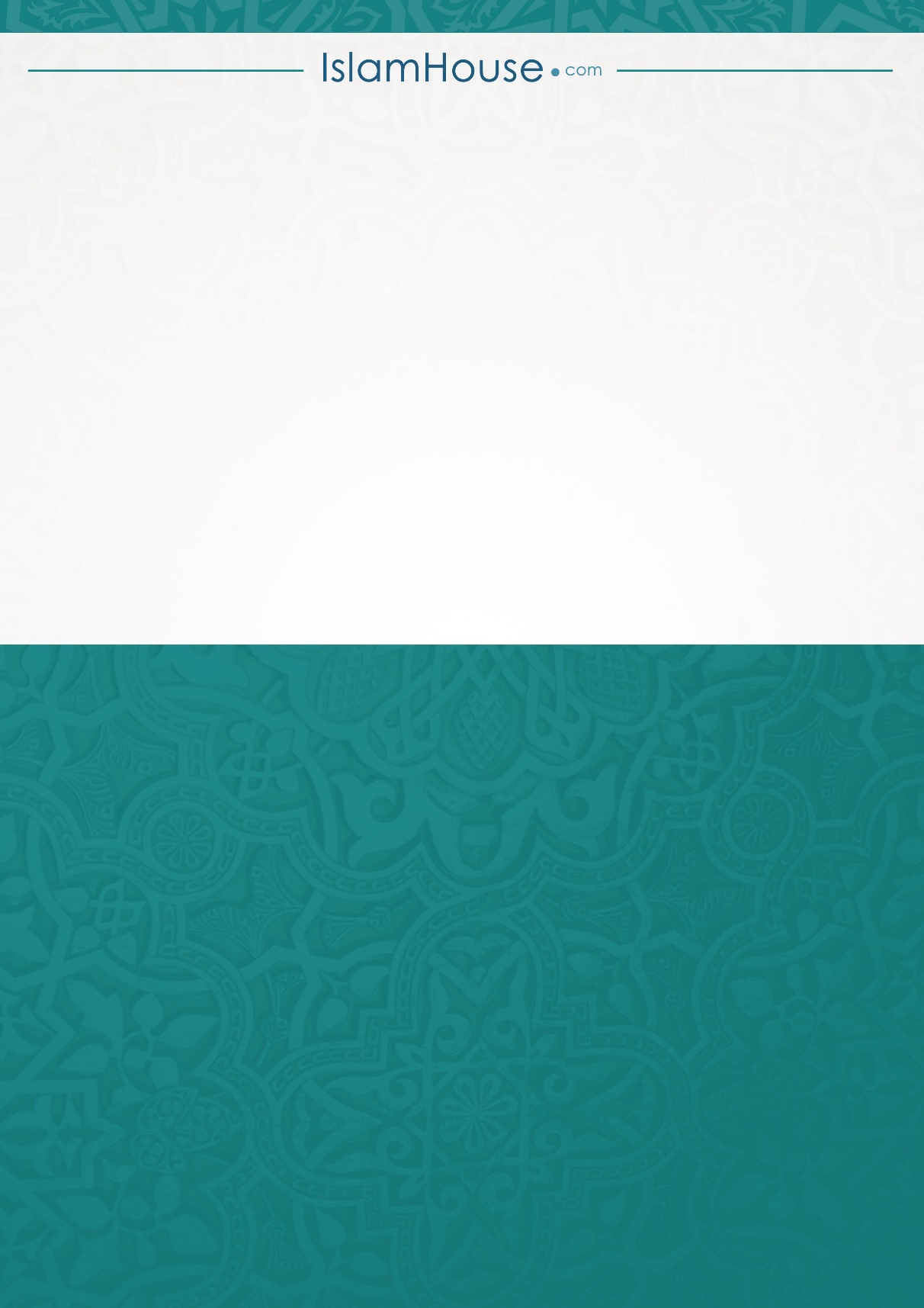 